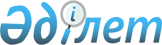 О выделении средств из резерва Правительства Республики Казахстан по вопросам единовременных выплат спортсменам Республики Казахстан - призерам 7-х зимних Азиатских игр 2011 года в городах Астане и Алматы и их тренерамПостановление Правительства Республики Казахстан от 14 июля 2011 года № 791

      В соответствии с Законом Республики Казахстан от 29 ноября 2010 года "О республиканском бюджете на 2011 - 2013 годы", постановлениями Правительства Республики Казахстан от 26 февраля 2009 года № 220 "Об утверждении правил исполнения бюджета и его кассового обслуживания", от 22 октября 2010 года № 1098 "Об утверждении размеров поощрений за высокие результаты членов национальных сборных команд Республики Казахстан на международных соревнованиях" и в целях поощрения спортсменов Республики Казахстан за успешное выступление на 7-х зимних Азиатских играх 2011 года в городах Астане и Алматы и их тренеров Правительство Республики Казахстан ПОСТАНОВЛЯЕТ:



      1. Выделить Министерству туризма и спорта Республики Казахстан из резерва Правительства Республики Казахстан, предусмотренного в республиканском бюджете на 2011 год на неотложные затраты, средства в сумме 35376000 (тридцать пять миллионов триста семьдесят шесть тысяч) тенге для осуществления единовременных выплат призерам 7-х зимних Азиатских игр 2011 года в городах Астане и Алматы и их тренерам согласно приложению к настоящему постановлению.



      2. Министерству финансов Республики Казахстан в установленном законодательством порядке обеспечить контроль за целевым использованием выделенных средств.



      3. Настоящее постановление вводится в действие со дня подписания.      Премьер-Министр

      Республики Казахстан                       К. Масимов

Приложение         

к постановлению Правительства

Республики Казахстан    

от 14 июля 2011 года № 791 

                      Единовременные выплаты

   спортсменам Республики Казахстан - призерам 7-х зимних

    Азиатских игр 2011 года в городах Астане и Алматы и их

                            тренерам
					© 2012. РГП на ПХВ «Институт законодательства и правовой информации Республики Казахстан» Министерства юстиции Республики Казахстан
				№

п/пМестоВид

спортаФ.И.О.

спортсменаЕдиновременные

выплаты для

призеров Республики

Казахстан на 7-х

зимних Азиатских

игр 2011 года в

городах Астане и

АлматыЕдиновременные

выплаты для

призеров Республики

Казахстан на 7-х

зимних Азиатских

игр 2011 года в

городах Астане и

АлматыФ.И.О.

тренераЕдиновременные

выплаты для тренеров

призеров Республики

Казахстан на 7-х

зимних Азиатских игр

2011 года в городах

Астане и АлматыЕдиновременные

выплаты для тренеров

призеров Республики

Казахстан на 7-х

зимних Азиатских игр

2011 года в городах

Астане и Алматы№

п/пМестоВид

спортаФ.И.О.

спортсменадоллартенгеФ.И.О.

тренерадоллартенге12345678911

местоХоккей с

шайбойБеляев Максим100001 474 000Хамутов

Андрей5000737 00021

местоХоккей с

шайбойБлохин Евгений100001 474 000Шаянов

Андрей5000737 00031

местоХоккей с

шайбойБумагин Евгений100001 474 00041

местоХоккей с

шайбойДударев Дмитрий100001 474 00051

местоХоккей с

шайбойФадеев Евгений100001 474 00061

местоХоккей с

шайбойГаврилин Андрей100001 474 00071

местоХоккей с

шайбойХудяков Максим100001 474 00081

местоХоккей с

шайбойКоледаев

Алексей100001 474 00091

местоХоккей с

шайбойКолесник

Виталий100001 474 000101

местоХоккей с

шайбойКраснослободцев

Вадим100001 474 000111

местоХоккей с

шайбойЛитвиенко

Алексей100001 474 000121

местоХоккей с

шайбойНовопашин

Виталий100001 474 000131

местоХоккей с

шайбойПолищук Федор100001 474 000141

местоХоккей с

шайбойПолошков Иван100001 474 000151

местоХоккей с

шайбойРымарев Евгений100001 474 000161

местоХоккей с

шайбойСавченко Роман100001 474 000171

местоХоккей с

шайбойСеменов Максим100001 474 000181

местоХоккей с

шайбойСоларев Илья100001 474 000191

местоХоккей с

шайбойСтарченко Роман100001 474 000201

местоХоккей с

шайбойУпер Дмитрий100001 474 000211

местоХоккей с

шайбойВасильченко

Алексей100001 474 000221

местоХоккей с

шайбойЕремеев Виталий100001 474 000231 местоХоккей с

шайбойЖайлауов Талгат100001 474 000Итого:Итого:Итого:23000033 902 000100001 474 000ВсегоВсегоВсегоВсегоВсегоВсегоВсегоВсего35 376 000